Pedagogická fakultaUniverzity J. Selyeho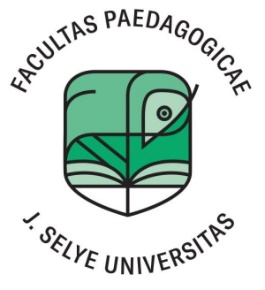 Pravidlá zriaďovania odborových komisií na Pedagogickej fakulte Univerzity J. Selyeho
Vnútorný predpis Pedagogickej fakulty Univerzity J. Selyeho

schválený Vedeckou radou
Pedagogickej fakulty Univerzity J. SelyehoEv. č. 902/1313/2024/PF/DKKomárno, 2024Čl. 1.Úvodné ustanovenia
(1) Pravidlá zriaďovania odborových komisií na Pedagogickej fakulte Univerzity J. Selyeho, (ďalej len „pravidlá zriaďovania odborových komisií“) sú vnútorný predpis Pedagogickej fakulty Univerzity J. Selyeho (ďalej len „fakulta“ alebo „PF UJS“), vydaný podľa Čl. 10 Štatútu PF UJS.(2) Tieto pravidlá zriaďovania odborových komisií upravujú podrobnosti o navrhovaní a menovaní členov odborových komisií, voľbe predsedov odborových komisií, ako aj podrobnosti organizačných a rokovacích poriadkov odborových komisií.(3) Pravidlá zriaďovania odborových komisií sú súčasťou vnútorného systému zabezpečovania kvality vysokoškolského vzdelávania UJS v podmienkach fakulty.(4) Pôsobnosť odborovej komisie upravuje zákon o vysokých školách a Všeobecné zásady doktorandského štúdia Univerzity J. Selyeho.
Čl. 2Zriadenie odborovej komisie a jej členovia
Fakulta zriaďuje pre každý študijný odbor/program, v ktorom má doktorandské štúdium odborovú komisiu. UJS môže na základe dohody s inými vysokými školami utvárať v jednotlivých študijných odboroch spoločné odborové komisie. Ak sa doktorandské štúdium uskutočňuje v spolupráci s externou vzdelávacou inštitúciou, externá vzdelávacia inštitúcia má v príslušnej odborovej komisii primerané zastúpenie.(2) Odborová komisia má najmenej sedem členov. V odborovej komisii je aj najmenej jeden člen, ktorý nie je členom akademickej obce univerzity. Členovia komisie môžu byť iba vysokoškolskí učitelia pôsobiaci na funkčných miestach profesorov a docentov, alebo kvalifikovaní odborníci z praxe, ktorým bol udelený akademický titul PhD., ArtD., ThDr. (alebo jeho starší ekvivalent - CSc.). (3) Členovia odborovej komisie volia zo svojich členov predsedu, ktorý je výkonným orgánom odborovej komisie. Robia tak spravidla na svojom ustanovujúcom zasadnutí, na ktorom tiež prerokujú a schvália Organizačný a rokovací poriadok odborovej komisie.(4) Odborová komisia sa zriaďuje uznesením vedeckej rady fakulty. V uznesení sa uvádza, pre ktoré doktorandské študijné programy uskutočňované na fakulte sa daná odborová komisia zriaďuje.(5) Návrh na zriadenie odborovej komisie podáva vedeckej rade fakulty hlavná zodpovedná osoba za doktorandský študijný program prostredníctvom dekana fakulty. Ak fakulta uskutočňuje viacero študijných programov v rovnakom študijnom odbore, príslušné zodpovedné osoby za doktorandské študijné programy môžu po vzájomnej dohode predložiť spoločný návrh na zriadenie odborovej komisie.(6) Návrh na zriadenie odborovej komisie predložený na rokovanie vedeckej rady fakulty obsahuje menný zoznam navrhovaných členov odborovej komisie (príloha č. 1). Návrh na člena, ktorý nie je zamestnancom fakulty alebo školiteľom v danom študijnom programe, musí obsahovať aj jeho vedecko/umelecko-pedagogickú charakteristiku, alebo podrobný profesijný životopis s doloženou publikačnou činnosťou.(7) Ak fakulta uskutočňuje doktorandský študijný program v spolupráci s externou vzdelávacou inštitúciou, má táto inštitúcia v súlade s § 54 ods. 17 zákona o vysokých
školách v príslušnej odborovej komisii primerané zastúpenie.(8) Členov odborovej komisie vymenúva a odvoláva dekan po schválení vedeckou radou fakulty. Vedecká rada schvaľuje aj členov odborovej komisie z inej vysokej školy alebo fakulty, resp. z externej vzdelávacej inštitúcie, s ktorou má fakulta uzavretú rámcovú dohodu o doktorandskom štúdiu v súlade so zákonom.(9) Funkčné obdobie členov odborovej komisie je päťročné. Tá istá osoba môže byť vymenovaná za člena odborovej komisie aj opakovane.(10) Členstvo v odborovej komisii zaniká:a) uplynutím funkčného obdobia člena odborovej komisie,b) skončením pracovného pomeru člena – zamestnanca fakulty,c) v prípade zástupcov externej vzdelávacej inštitúcie ukončením platnosti rámcovej dohody o spolupráci pri podieľaní sa na uskutočňovaní príslušného doktorandského študijného programu,d) vzdaním sa členstva,e) odvolaním,f) smrťou člena.(11) Členstva v odborovej komisii sa možno vzdať písomným vyhlásením v listinnej podobe adresovaným dekanovi a doručeným obvyklým spôsobom prostredníctvom podateľne. Výkon funkcie člena odborovej komisie sa skončí dňom doručenia vyhlásenia, ak v ňom nie je uvedený neskorší deň vzdania sa funkcie. Vyhlásenie o vzdaní sa členstva v odborovej komisii nemožno vziať späť.(12) Na odvolanie členov odborovej komisie sa vzťahuje postup ako pri schvaľovaní a vymenúvaní jej členov. Podnet na odvolanie podáva hlavná osoba zodpovedná za doktorandský študijný program dekanovi fakulty.(13) V prípade poklesu počtu členov odborovej komisie pod minimálny počet podľa čl. 2, odseku 2 je hlavná osoba zodpovedná za doktorandský študijný program povinná vedeckej rade fakulty bezodkladne predložiť návrh na doplnenie odborovej komisie o nového člena (členov), podľa prílohy č. 2. Funkčné obdobie nového člena odborovej komisie trvá do konca funkčného obdobia člena, ktorému členstvo predčasne zaniklo.(14) Odborová komisia zanikáa) uznesením vedeckej rady fakulty,b) ukončením poskytovania príslušného doktorandského programu,c) ukončením poskytovania doktorandského štúdia vo všetkých študijných programoch, pre ktoré bola daná odborová komisia zriadená.Čl. 3Kompetencie odborovej komisie
(1) Odborová komisia najmä:a) navrhuje dekanovi zloženie komisií pre prijímacie skúšky na doktorandské štúdium, b) vyjadruje sa k navrhnutým témam dizertačných prác,c) zostavuje a schvaľuje zoznam predmetov a sylaby pre dizertačnú skúšku,d) posudzuje a schvaľuje študijný plán doktoranda zostavený školiteľom,e) navrhuje dekanovi zloženie komisie pre dizertačné skúšky,f) rozhoduje o prijatí dizertačnej práce na obhajobu,g) prerokúva a schvaľuje ročné hodnotenie doktoranda a v prípade neprimeraného plnenia študijného plánu odporúča dekanovi vylúčenie doktoranda zo štúdia pre nesplnenie požiadaviek,h) prerokúva dizertačnú prácu a poskytuje dekanovi vyjadrenie, či dizertačná práca zodpovedá svojou úrovňou a formou požiadavkám a či ju odporúča na obhajobu,i) navrhuje dekanovi oponentov, v odôvodnených prípadoch ich zmenu,j) navrhuje zloženie komisie na obhajobu dizertačnej práce,k) predkladá dekanovi fakulty, do 30 dní odo dňa konania obhajoby návrh na udelenie alebo neudelenie akademického titulu s požadovanými náležitosťami,l) vo zvlášť odôvodnených prípadoch sa na žiadosť doktoranda vyjadruje k zmene témy alebo školiteľa.Čl. 4Predseda odborovej komisie
(1) Odborová komisia volí a odvoláva predsedu odborovej komisie spomedzi svojich členov, a to nadpolovičnou väčšinou hlasov všetkých členov odborovej komisie.(2) Predsedom odborovej komisie je spravidla príslušná zodpovedná osoba za doktorandský študijný program; ak je odborová komisia zriadená pre niekoľko študijných programov, predsedom odborovej komisie je spravidla jeden z garantov týchto doktorandských študijných programov. Predsedom odborovej komisie môže byť len zamestnanec fakulty na ustanovený týždenný pracovný čas.(3) Voľba a odvolanie predsedu odborovej komisie sa uskutočňuje tajným hlasovaním;
odborová komisia sa môže uzniesť, že voľba predsedu odborovej komisie sa uskutoční
verejným hlasovaním.(4) Voľba predsedu odborovej komisie sa môže uskutočniť aj hlasovaním spôsobom per rollam, napríklad hlasovaním prostredníctvom elektronickej pošty v stanovenej lehote.(5) Predseda odborovej komisie najmä:a) riadi činnosť odborovej komisie,b) zastupuje odborovú komisiu navonok, predovšetkým v styku s dekanom, prodekanom pre vedecko-výskumnú činnosť fakulty a vedeckou radou fakulty,c) zvoláva a vedie zasadnutia odborovej komisie,d) podpisuje písomnosti z činnosti odborovej komisie,e) úlohy podľa Čl. 3, ods. 1 písmena a) až e) môže v mene komisie plniť jej predseda, ďalšie úlohy môže plniť, ak to stanovuje organizačný a rokovací poriadok odborovej komisie.
(6) Na návrh predsedu si môžu členovia odborovej komisie zvoliť aj tajomníka odborovej      komisie.(7) Predsedu odborovej komisie v jeho neprítomnosti zastupuje ním určený člen        odborovej komisie.Čl. 5Organizačný a rokovací poriadok odborových komisií
(1) Prvé zasadnutie odborovej komisie sa uskutoční bez zbytočného odkladu po jej ustanovení; prvé zasadnutie odborovej komisie zvolá dekan/prodekan pre vedecko-výskumnú činnosť fakulty. Ďalšie zasadnutia odborovej komisie zvoláva a vedie predseda odborovej komisie.(2) Na svojom ustanovujúcom zasadnutí odborová komisia prerokuje a schváli Organizačný a rokovací poriadok odborovej komisie.(3) Zasadnutia odborovej komisie sa konajú podľa potreby. Raz ročne (spravidla v júni) odborová komisia prerokúva a schvaľuje ročné hodnotenie doktoranda, a to za účasti školiteľa.(4) Rokovania odborovej komisie sú neverejné. Predseda môže podľa potreby na celé
zasadnutie alebo jeho časť pozvať osoby, ktoré nie sú členmi odborovej komisie.(5) Ak je to účelné, odborová komisia môže:uskutočniť svoje zasadnutie prostredníctvom videokonferencie alebo inými prostriedkami informačnej a komunikačnej technológie aleboprijať uznesenie mimo zasadnutia odborovej komisie spôsobom per rollam; v takom
prípade predseda odborovej komisie zašle materiál spolu s návrhom uznesenia všetkým členom odborovej komisie v elektronickej podobe a určí lehotu na hlasovanie.(6) Zasadnutia odborovej komisie sa zvolávajú pozvánkou, minimálne 7 dní pred jej
rokovaním. V pozvánke sa určí termín, miesto a program rokovania. Členovia odborovej komisie môžu na začiatku zasadnutia predkladať návrhy na zmenu alebo doplnenie programu rokovania.(7) Odborová komisia je schopná sa uznášať, ak:je na zasadnutí odborovej komisie prítomná nadpolovičná väčšina všetkých jej členov alebosa hlasovania odborovej komisie spôsobom per rollam zúčastní nadpolovičná väčšina všetkých jej členov.(8) Odborová komisia hlasuje verejne.(9) Na prijatie platného uznesenia odborovej komisie je potrebný súhlasnadpolovičnej väčšiny členov odborovej komisie prítomných na zasadnutí alebonadpolovičnej väčšiny členov odborovej komisie zúčastnených na hlasovaní
spôsobom per rollam.(10) Zo zasadnutia odborovej komisie alebo z hlasovania odborovej komisie spôsobom per rollam sa vyhotovuje zápisnica. Za jej vyhotovenie, správnosť a úplnosť zodpovedá predseda odborovej komisie, ktorý ju aj podpisuje a jej prílohou je prezenčná listina. Zápisnice zo zasadaní archivujú sa na študijnom oddelení.Čl. 6Zabezpečenie činnosti odborovej komisie
(1) Sídlom odborovej komisie je fakulta.(2) Organizačno-administratívne práce spojené s činnosťou odborovej komisie zabezpečuje jej predseda/tajomník a fakulta prostredníctvom pracovísk, ktoré poskytujú príslušný doktorandský študijný program.(3) Fakulta nehradí náklady spojené s účasťou na zasadnutiach a s prácou v odborovej komisii členom z pracovísk, ktorých sídlom nie je fakulta.Čl. 7Prechodné, zrušujúce a záverečné ustanovenia
Tento vnútorný predpis schválila Vedecká rada PF UJS dňa 26. 02. 2024.(2) Tento vnútorný predpis nadobúda platnosť a účinnosť dňom jeho schválenia.							                                                                     Dr. habil. PaedDr. Horváth Kinga, PhD.                                     dekanka Pedagogickej fakulty Univerzity J. SelyehoPríloha 1k Vnútornému predpisu Pedagogickej fakulty Univerzity J. Selyeho,ktorou sa zriaďujú odborové komisie doktorandského štúdia naPedagogickej fakulte Univerzity J. Selyehoa určuje ich organizačný a rokovací poriadok
Na základe Vnútorného predpisu Pedagogickej fakulty Univerzity J. Selyeho, ktorou sa zriaďujú odborové komisie doktorandského štúdia na Pedagogickej fakulte Univerzity J. Selyeho a určuje ich organizačný a rokovací poriadok a v súlade s § 54 ods. 17 zákona č. 131/2002 Z. z. o vysokých školách a o zmene a doplnení niektorých zákonov v znení neskorších právnych predpisov,podávam
ako osoba zodpovedná za študijný program .................................................... III. stupňa vysokoškolského vzdelávania uskutočňovanom na Pedagogickej fakulte Univerzity J. Selyeho, dekanovi fakulty žiadosť o zriadenieodborovej komisie .............................................................v študijnom odbore .....................................................Za členov odborovej komisie pre študijný program ........................................ navrhujem menovať:Súčasťou žiadosti je aj vedecko-pedagogická/umelecká charakteristika alebo životopisy nominovaných. Navrhovaní členovia súhlasia so svojou nomináciou do odborovej komisie.Osoba zodpovedná za študijný program ........................................................ III. stupňa uskutočňovanom na Pedagogickej fakulte Univerzity J. Selyeho v odbore: ...............................................................  ...............................................................................(meno, priezvisko, tituly)V Komárne dňa ................................... Príloha 2k Vnútornému predpisu Pedagogickej fakulty Univerzity J. Selyeho,ktorou sa zriaďujú odborové komisie doktorandského štúdia naPedagogickej fakulte Univerzity J. Selyehoa určuje ich organizačný a rokovací poriadok
Na základe Vnútorného predpisu Pedagogickej fakulty Univerzity J. Selyeho, ktorou sa zriaďujú odborové komisie doktorandského štúdia na Pedagogickej fakulte Univerzity J. Selyeho a určuje ich organizačný a rokovací poriadok a v súlade s § 54 ods. 17 zákona č. 131/2002 Z. z. o vysokých školách a o zmene a doplnení niektorých zákonov v znení neskorších právnych predpisov,podávam
ako osoba zodpovedná za študijný program .................................................. III. stupňa vysokoškolského vzdelávania uskutočňovanom na Pedagogickej fakulte Univerzity J. Selyeho, dekanovi fakulty žiadosť o doplnenie nových členov odborovej komisie v študijnom odbore: ...................................................
Ako nových členov odborovej komisie pre študijný program ........................................ navrhujem menovať:Zdôvodnenie návrhu:Súčasťou žiadosti je aj vedecko-pedagogická/umelecká charakteristika alebo životopisy nominovaných. Navrhovaní členovia súhlasia so svojou nomináciou do odborovej komisie.Osoba zodpovedná za študijný program ....................................................... III. stupňa uskutočňovanom na Pedagogickej fakulte Univerzity J. Selyeho v odbore: ...............................................................  ...............................................................................(meno, priezvisko, tituly)V Komárne dňa ...................................Meno a priezvisko, titulypracoviskoMeno a priezvisko, titulypracovisko